                                                                         11.  05. 2020 r.Dzień dobry! Przygotowałam kilka propozycji do pracy i zabaw z Kamilkiem. Materiały do pracy z dziećmi są w załącznikach. Można oczywiście je drukować, można korzystać z nich na komputerze jeżeli nie ma innej możliwości. Udostępniam dla Państwa również linki, które urozmaicą pracę z dzieckiem.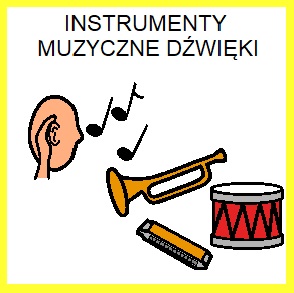 „Skąd pochodzą dźwięki?”– rozpoznawanie instrumentów muzycznych – oglądanie ilustracji i razem z rączkami dziecka naśladowanie gry na wybranych instrumentach muzycznych – załącznik 1.Posłuchaj dźwięków wybranych instrumentów muzycznych https://www.youtube.com/watch?v=MadTiSUv4Jo Dźwięki i odgłosy - instrumenty muzyczneMożesz zagrać na wybranych klawiszach muzycznych, podaje link: https://musiclab.chromeexperiments.com/Song-Maker/ Song Maker  Dopasuj takie same obrazki (instrumenty muzyczne) – załącznik 2.Wykonaj pracę plastyczną (wyklejamy w konturze papierem kolorowym wybrany instrument muzyczny) – załącznik 3.Do zobaczenia! Udanego wypoczynku.Załącznik1: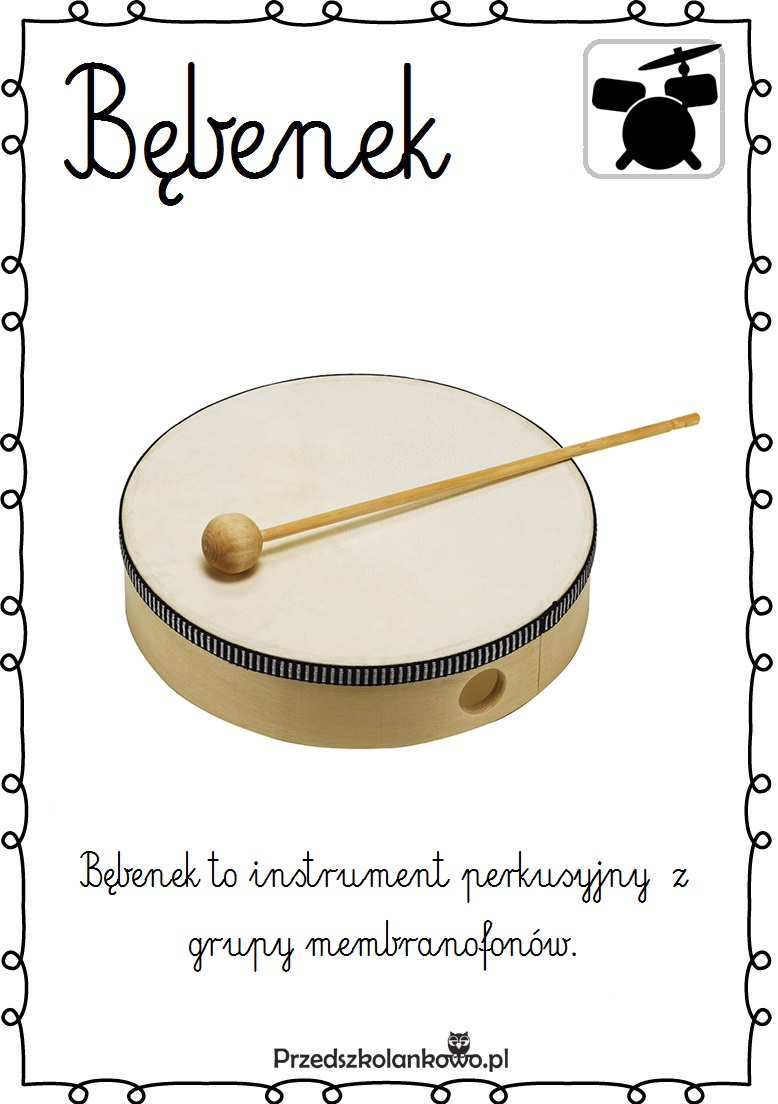 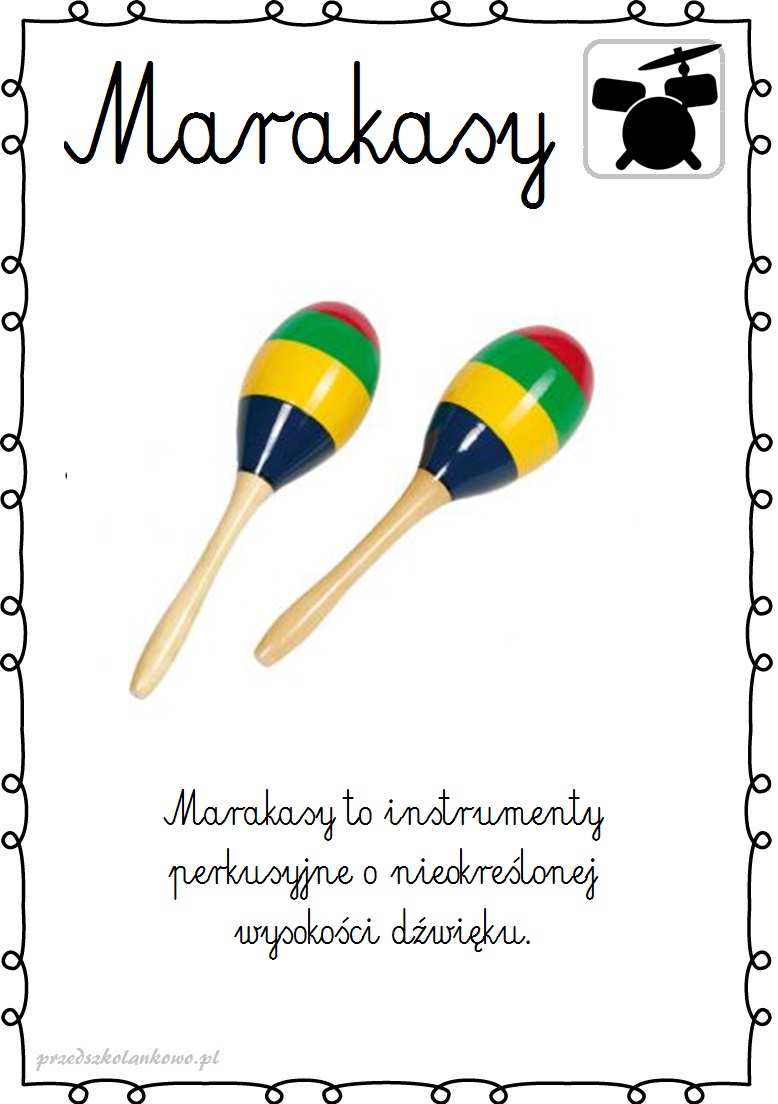 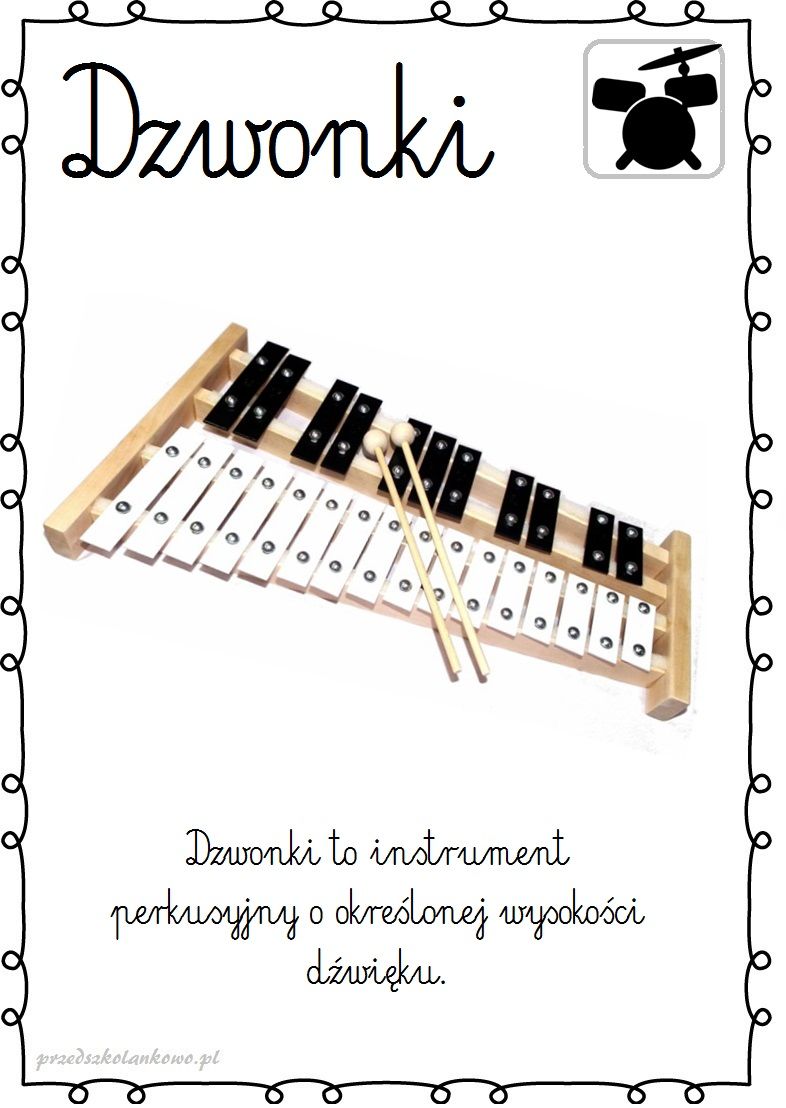 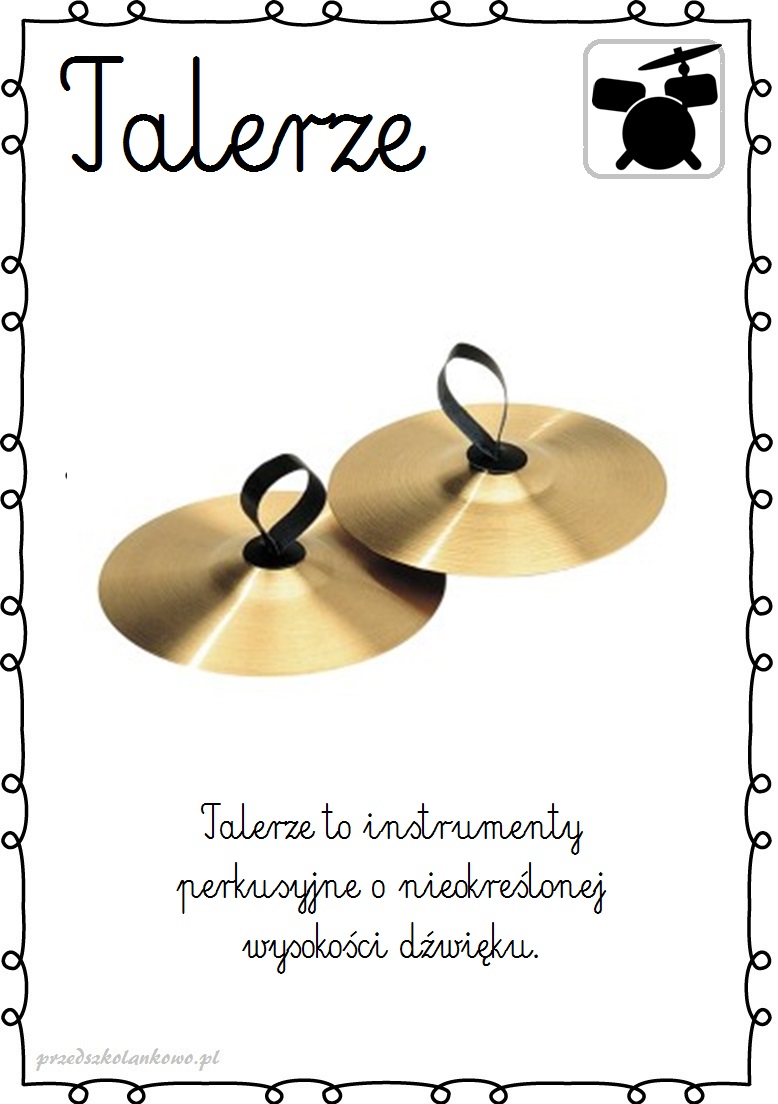 Załącznik 2. Dopasuj takie same elementy (proszę wydrukować dwa razy). Wskaż paluszkiem z mamą, gdzie jest bębenek, a później go pokoloruj.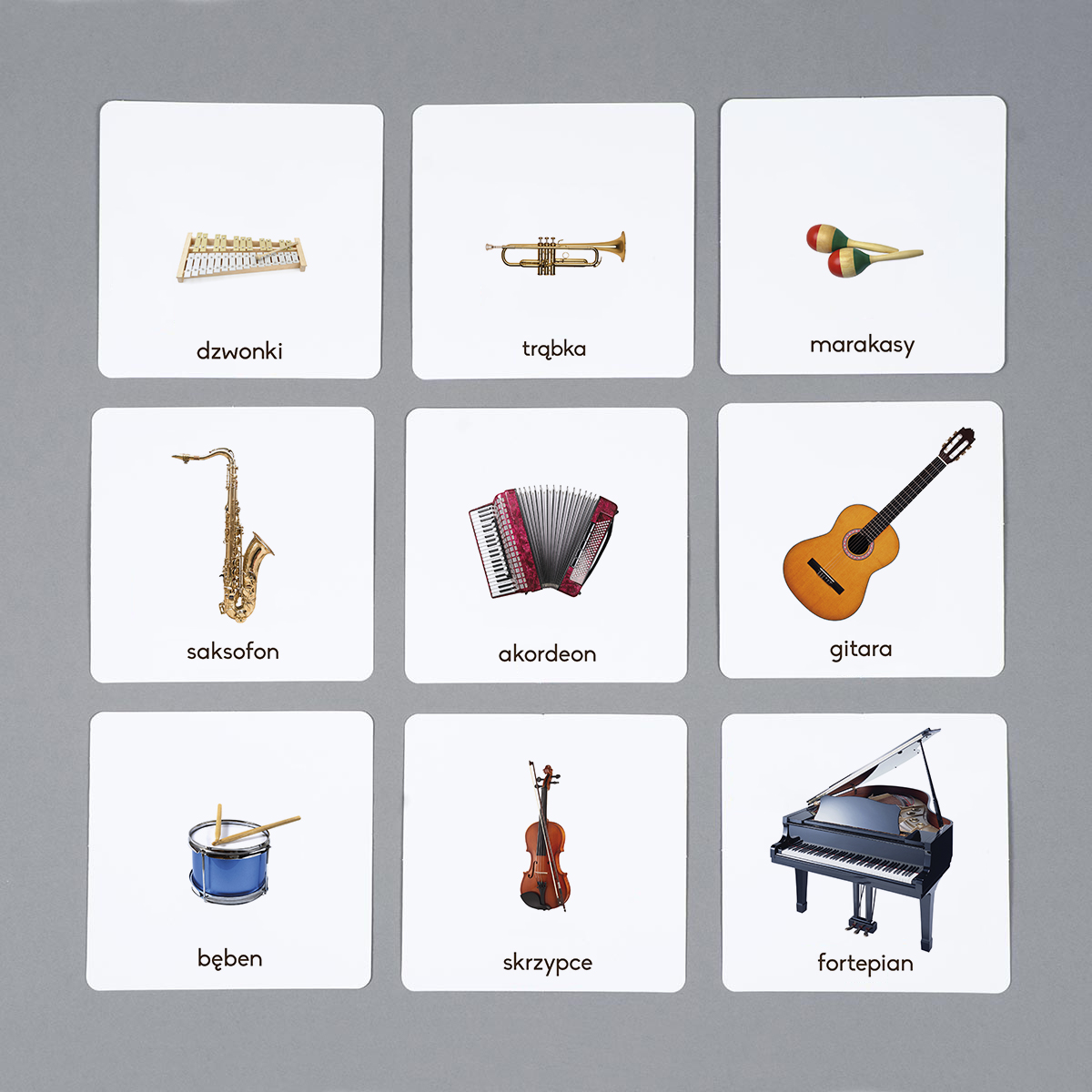 Pokoloruj obrazek (bębenek): 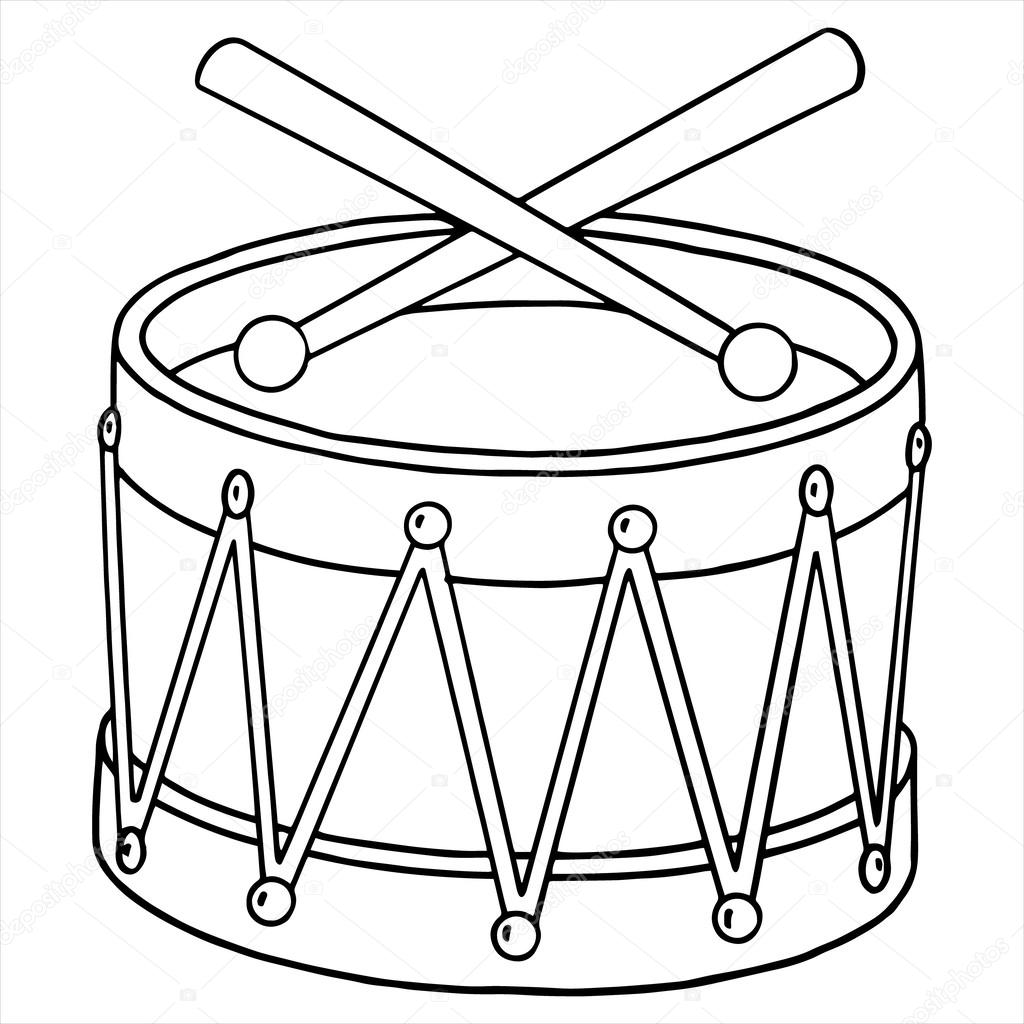 